Exemplar: Rev. Bob Bekkerusbob@stmarkwdm.orgbobbekkerus.comBob Bekkerus is the Senior Pastor of St. Mark Lutheran Church in West Des Moines, Iowa.  Prior to moving to Iowa, he served two calls in North Dakota in the towns of Langdon and Fargo.  He was ordained as a pastor in the ELCA in 2009.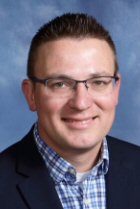 Bob has been a Lutheran his entire life, growing up in Moorhead, MN.  After receiving his Bachelor of Science in Education from Drake University, he attended Luther Seminary in St. Paul, MN.  In addition to serving as a pastor, Bob worked in short-term missions and served as a Youth Director.Bob and his wife Jen have been married since 2007, and have three children.  In his free time, Bob loves to play golf and watch college football (Row the Boat, Ski-U-Mah, Go Gophers!).  He also spends far too much time and money acquiring new technological toys, and is passionate about helping churches use media as part of their ministry.